Памятка социально-психологической службы МБОУ СОШ 12 села Новоалексеевского для родителей по профилактике учебной неуспешности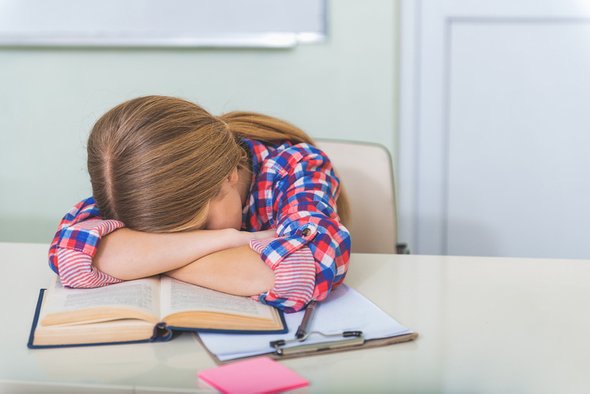 «Все запасы родительского терпения мгновенно уходят, как вода в песок, когда на безоблачном небосклоне воскресного вечера встает жаркое солнце невыученных на завтра уроков». Организуйте четкий распорядок дня. Если время на уроки, еду, увлечения и сон будет регламентировано, ребенок сможет лучше сосредоточиться на деле. Планирование задач позволит эффективнее распределять нагрузку.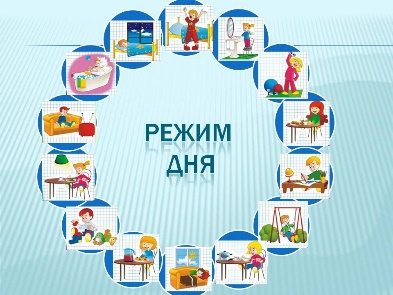 Организуйте удобное рабочее место. Обеспечьте правильное питание и здоровый сон. Следите, чтобы ребенок спал не менее восьми часов в сутки, обеспечьте его здоровым питанием дома и давайте на учебу полезные перекусы — например, орехи или злаковые батончики.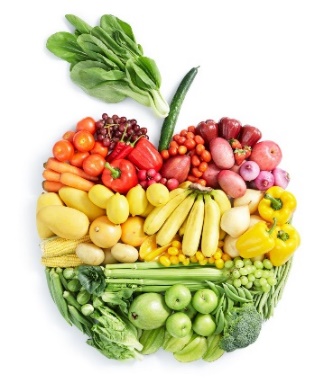 Интересуйтесь школьной жизнью. Ходите на собрания, общайтесь с учителями, слушайте, что они говорят о вашем ребенке. Не ругайте школу. Даже если вы считаете, что учитель не прав или задание в учебнике кажется Вам бессмысленным, оставьте критику при себе. Если вы подорвете авторитет школы в сознании ребенка, то о серьезном отношении к учебе можно забыть. Подавайте личный пример. Чтобы Ваш школьник полюбил читать, он должен регулярно видеть Вас с книгой — бессмысленно требовать от ребенка то, что не делаешь сам. 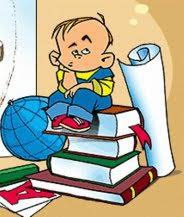 Помните: внутренняя мотивация всегда сильнее внешней. Ребенок должен четко понимать, зачем он учится и как сможет применить те или иные знания в будущем.Поэтому если ваш сын или дочь проявляет интерес к какому-то предмету, или теме — обязательно поощряйте его. Хвалите ребенка за любые успехи, а в случае неудач не давайте волю эмоциям. Если ученик не усвоил материал, постарайтесь объяснить его другим способом. Если допустил ошибку — разберитесь вместе, что к ней привело и как избежать ее повторения. Ребенок не должен бояться ошибиться — ведь на ошибках учатся.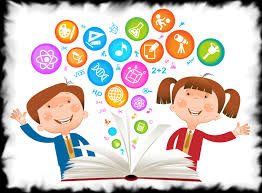                                 Успехов!!!